Resoluciones #402 - #417Resoluciones #402 - #417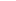 